工程招标项目竞争性谈判文件谈判编号：ZXWT-2020-22项目名称：福州市勘测院平潭分院装修项目采 购 人：福州市勘测院采购代理机构：福建省智信招标有限公司二零二零年三月目  录第一章  谈判邀请	3第二章  供应商须知	6供应商须知前附表	6一、说明	10二、谈判文件	10三、响应文件的编写	11四、响应文件的提交	13五、谈判程序	14六、响应文件的评估和比较	15七、成交与签订合同	18第三章  谈判内容及要求	21第四章  合同主要条款及格式	23第五章  响应文件格式	24第六章  谈判相关附件	41注：本谈判文件共43页，请供应商领取谈判文件时自行核对，如发现缺、损等情况，自领取谈判文件之日起二日内向福建省智信招标有限公司提出，否则，由此造成的一切后果由供应商自负。第一章 谈判邀请本公司受福州市勘测院委托，对福州市勘测院平潭分院装修项目的下述项目进行竞争性谈判采购，现欢迎合格的供应商前来提交密封的响应文件。1、谈判编号：ZXWT-2020-22；2、谈判项目名称、数量、技术规格：详见《谈判项目一览表》附后；3、谈判文件购买时间：[2020年03月09日至2020年03月12日] (双休日、节假日除外)北京时间每天上午8：30至12：00，下午2：30至5：30。4、谈判文件售价100元人民币(含工程审核书及图纸，电子版)，如需邮寄另加50元人民币特快专递费，售后不退。5、谈判文件发售地点：福建省福州市鼓楼区五四路159号世界金龙大厦14层A区单元福建省智信招标有限公司财务部。6、提交响应文件截止时间及地点：响应文件应于[2020年3月13日] [下午2：00] (北京时间)之前提交到福建省智信招标有限公司开标大厅（福建省福州市鼓楼区五四路159号世界金龙大厦14层A区单元），逾期收到的或不符合规定的响应文件将被拒绝。7、谈判时间：响应文件应于[2020年3月13日] [下午2：00] (北京时间)；谈判地点：福建省智信招标有限公司（福建省福州市鼓楼区五四路159号世界金龙大厦14层A区单元）。8、询问规定：采购人或者采购代理机构应当在3个工作日内对供应商依法提出的询问作出答复。供应商提出的询问或者质疑超出采购人对采购代理机构委托授权范围的，采购代理机构应当告知供应商向采购人提出。9、有关本项目谈判的相关信息(包括谈判文件的修改补充)，本公司将通过中国政府采购网、福建省智信招标有限公司官网发布通知，请潜在供应商随时关注相关网站，以免错漏重要信息。10、参加本项目报价的供应商须办理报名手续：可直接到本公司现场办理报名手续；或者按公告提供的开户名、开户行、账号及营业执照及谈判邀请第4条的要求，电汇或转账相应的金额到本公司账户，同时将电汇或转账底单复印件及按http://www.fjzxzb.com/newshow.aspx?NewsID=7中的购买谈判文件登记表格式填写并加盖公章发送至本公司项目负责人邮箱。11、采购代理机构信息12、采购人信息附：《谈判项目一览表》谈判项目一览表                                                                      货币单位：人民币/元备注：1、供应商可按合同包报价。评标与授标以合同包为单位。2、供应商应以包括项目所涉及的有关项目的所有费用进行报价，包括：材料、人工、设备、税金、保修等一切费用。3、成交人不得转包他人，若发现转包，采购人有权终止合同，并追究相应法律责任。4、供应商必须由法定代表人或法定代表人正式授权的供应商代表参加谈判，随时接受评委询问，并予以解答。5、特别注意：本项目设计费总计3500元，由项目成交人支付给设计单位。供应商报价时应注意。第二章  供应商须知供应商须知前附表本须知前附表的项号与谈判文件内容如有矛盾，应以本须知前附表为准。一、说明1. 适用范围1.1本谈判文件仅适用于谈判邀请中所叙述项目的服务采购。2. 定义2.1 “采购人”系指本次采购项目的业主方。2.2 “采购单位”系指组织本次谈判活动的采购人或采购代理机构。2.3 “采购代理机构”系指本次谈判采购项目活动组织方。2.4 “供应商”系指购买了本谈判文件，且已经提交或者准备提交本次响应文件的供应商。2.5 “货物”系指供应商按谈判文件规定采购人提供的一切配套设备及其它有关资料和材料。2.6 “服务”系指谈判文件规定供应商须承担的装修及类似的义务。3. 合格的供应商3.1详见本章供应商须知前附表第2项号要求。3.2须提交的相应资格证明文件：详见供应商须知前附表。3.3一个供应商只能提交一个响应文件。如果供应商之间存在下列互为关联关系的情形之一的，不得同时参加本项目报价：(1) 法定代表人为同一人的两个及两个以上法人；(2) 母公司、直接或间接持股50％及以上的被投资公司；(3) 均为同一家母公司直接或间接持股50％及以上的被投资公司。3.4 供应商不得与本次谈判项下设计、编制技术规格和其它文件的公司或提供咨询服务的公司包括其附属机构有任何关联。注：供应商有责任对3.3、3.4条规定的条款中情形做出声明,否则报价被拒绝。3.5本项目不接受联合体形式报价。3.6报价代理人在同一个项目中只能接受一个供应商的委托参加报价。4. 采购费用4.1 供应商自行承担其参加报价所涉及的一切费用。二、谈判文件5. 谈判文件的组成、澄清5.1谈判文件用以阐明所需货物及服务谈判程序和合同主要条款。谈判文件由下述部分组成：⑴ 谈判邀请⑵ 供应商须知⑶ 谈判内容及要求⑷ 采购合同(范本)⑸ 响应文件格式⑹ 谈判相关附件5.2谈判文件的澄清供应商对谈判文件如有疑点，可要求澄清。要求澄清应按采购邀请中载明的地址以书面形式(包括信函、电报或传真，下同)通知采购代理机构。采购代理机构将视情况在提交响应文件截止时间3个工作日(如至原定截止时间不足3个工作日，则需延长提交响应文件截止时间)前将不标明查询来源的书面答复发给所有供应商，并在采购信息发布的媒体上发布更正公告。该澄清内容为谈判文件的组成部分。5.3提交首次响应文件截止之日前，采购人、采购代理机构或者谈判小组可以对已发出的谈判文件进行必要的澄清或者修改，澄清或者修改的内容作为谈判文件的组成部分。澄清或者修改的内容可能影响响应文件编制的，采购人、采购代理机构或者谈判小组应当在提交首次响应文件截止之日3个工作日前，以书面形式通知所有接收谈判文件的供应商，不足3个工作日的，应当顺延提交首次响应文件截止之日。三、响应文件的编写6. 要求6.1供应商应仔细阅读谈判文件的所有内容，按照谈判文件的要求提交响应文件。响应文件应对谈判文件的要求作出实质性响应，并保证所提供的全部资料的真实性，否则其响应文件将被拒绝。6.2 除非有另外的规定，供应商可对谈判项目一览表所列的全部合同包或部分合同包进行报价。采购代理机构不接受有任何可选择性的报价，每一种货物只能有一个报价。7. 响应文件语言7.1响应文件应用中文书写。响应文件中所附或所引用的原件不是中文时，必须提供具有翻译资质的机构翻译的中文译本。翻译机构应为中国翻译协会成员单位，翻译的中文译本应由翻译人员签名并加盖翻译机构公章，同时提供翻译人员翻译资格证书。供应商报价时提供的中文译本、翻译机构及翻译人员资格证书可为复印件，并加盖供应商公章。应附中文译本。各种计量单位及符号应采用国际上统一使用的公制计量单位和符号。※中文译本未按上述要求提供的，认定为该项资格或技术商务的证明文件/材料无效，即该项资格或技术商务要求不符合。8. 响应文件的组成8.1响应文件应包括下列部分：承诺书报价一览表技术方案技术及商务承诺表供应商资格证明文件供应商提交的其它资料保证金复印件退还保证金函采购代理服务费承诺书9. 响应有效期9.1响应文件从供应商须知前附表第4项所规定的提交响应文件截止时间之后开始生效，在供应商须知前附表第3项所规定的期限内保持有效。有效期不足将导致其响应文件被拒绝。9.2特殊情况下采购代理机构可于响应有效期满之前书面要求供应商同意延长有效期，供应商应在采购代理机构规定的期限内以书面形式予以答复。供应商可以拒绝上述要求而其保证金可按规定予以退还。供应商答复不明确或者逾期未答复的，均视为拒绝上述要求。对于接受该要求的供应商，既不要求也不允许其修改响应文件，但将要求其相应延长保证金有效期，有关退还和不予退还保证金的规定在响应有效期延长期内继续有效。10. 保证金10.1 保证金为响应文件的组成部分之一。10.2 供应商应向采购代理机构缴交供应商须知前附表第5项要求的保证金。10.3 保证金用于保护本次谈判活动免受供应商的行为而引起的风险。10.4 保证金以电汇或转帐形式提交。10.5 未按规定缴交保证金的响应文件，将被视为无效文件。10.6 采购代理机构将在成交通知书发出之日起五个工作日内予以原额无息退还成交人以外的供应商的保证金。10.7在成交人签订合同后5个工作日内，成交人的保证金予以原额无息退还。10.8 保证金的有效期为响应有效期满后的30个日历日。10.9 发生以下情况之一的，保证金将不予退还：⑴ 供应商在提交响应文件截止时间后撤回响应文件的；⑵ 供应商在响应文件中提供虚假材料的；⑶ 除因不可抗力或谈判文件认可的情形外，成交人不与采购人签订合同的；⑷ 供应商与采购人、其他供应商或者采购代理机构恶意串通的；⑸ 经核查，有严重违法失信行为记录的；⑹ 本谈判文件中规定的其他没收保证金的情形。上述不予退还保证金的情况给谈判采购单位造成损失的，还要承担赔偿责任。11. 响应文件的格式11. 供应商须按本谈判文件中第五章“响应文件格式”要求规定的内容和顺序分别编制和单独装订响应文件：应编制封面、目录、页码，数量为正本一份，副本三份，电子文本一份(采用WORD或PDF格式，用非易损介质U盘或光盘保存)。正本必须用A4幅面纸张打印。副本可以用正本的完整复印件。正、副本均须胶装装订成册，并加盖骑缝章(或每页盖章) 。封面须标明“正本”、“副本”字样，并在供应商名称栏加盖公章。正本与副本如有不一致，则以正本为准。11.2响应文件应由供应商的法定代表人或者其授权代表签名并加盖公章，如由后者签名，应提供“法定代表人授权书”。11.3供应商应提交证明其拟供服务符合谈判文件要求的技术响应文件，该文件可以是文字资料、图纸和数据，并须提供服务主要技术性能的详细描述。 11.4响应文件的正本和全部副本均应使用不能擦去的墨料或墨水打印、书写或复印，并由法定代表人或其授权代表签署，盖供应商公章。11.5全套响应文件应无涂改和行间插字，除非这些改动是根据采购代理机构的指示进行的，或者是为改正供应商造成的必须修改的错误而进行的。有改动时，修改处应由授权代表签署证明或加盖校正章。 11.6未按本须知规定的格式填写响应文件、响应文件字迹模糊不清的，其响应文件将被拒绝。四、响应文件的提交12.响应文件的密封、标记和递交12.1 供应商应将响应文件用信封密封，并在封口处加盖骑缝公章，标明谈判编号、供应商名称、项目名称字样。响应文件未密封将导致响应文件被拒绝。12.2 每一信封密封处应注明“于[    年 月 日] [  午   ]之前(指采购邀请中规定的谈判日期及时间)不准启封”的字样，并加盖供应商公章。12.3如果未按上述规定进行密封和标记，采购代理机构将不承担由此造成的对响应文件的误投或提前拆封的责任。12.4响应文件应在采购邀请中规定的截止时间前送达，迟到的响应文件为无效文件, 将被拒收。12.5供应商在提交响应文件截止时间前，可以对所提交的响应文件进行补充、修改或者撤回，并书面通知采购人、采购代理机构。补充、修改的内容和撤回通知应当按本须知要求签署、盖章、密封，并作为响应文件的组成部分。补充、修改的内容与响应文件不一致的，以补充、修改的内容为准。12.6供应商在提交响应文件截止时间后不得修改、撤回响应文件。供应商在提交响应文件截止时间后修改响应文件的，其响应文件被拒绝。12.7要求(1)供应商必须根据谈判文件中载明的资格要求，在响应文件中按本文件第二章第3.2条规定提供相应的证明材料，供应商未按谈判文件要求提供证明材料的，将认定为该项资格条件不符合。(2)供应商必须根据谈判文件中载明的技术和商务要求，在响应文件中按规定提供相应的证明材料：属于实质性要求、不满足即为无效文件条款的，必须提供相应的证明材料，未按谈判文件要求提供证明材料的，认定为该项技术指标或商务条件不符合。12.8提交响应文件截止时间结束后参加报价的供应商不足三家的，本次谈判程序终止，除采购任务取消情形外，采购单位将依法重新组织谈判或者采取其他方式采购。五、谈判程序13. 供应商第一次提交响应文件13.1供应商须编制由本须知第8条规定文件组成的响应文件一份，文件应用中文书写，正本一份，副本三份。13.2响应文件应由供应商授权代表签名并加盖公章。13.3本次谈判货物报价使用货币为人民币。13.4供应商应提交证明其提供货物符合谈判文件要求的响应文件，该文件可以是文字资料、图纸和数据，并须提供详细描述。13.5 第一次提交响应文件须以书面形式提交。14  谈判14.1 在进入谈判阶段之前，采购人将依据供应商提交的响应文件，审查其合法资格、财务和履约能力等。如果供应商无资格履行合同，其所提交的响应文件将按无效文件处理。14.2 采购人还将确定每一供应商提交的响应文件是否对谈判文件的要求做出实质性响应，没有实质性响应的文件将不进入谈判阶段。14.3 采购人将邀请通过审查、且有实质性响应的供应商至谈判现场进行谈判。14.4谈判小组所有成员集中与单一供应商分别进行谈判。14.4 参加谈判的供应商应提交本须知前附表第5条规定的保证金后方可进入谈判阶段。14.5采购代理机构根据谈判货物和服务的特点依法组建谈判小组。谈判小组由技术、经济、法律方面的专家组成。成员为3人或以上单数组成。在谈判后的适当时间里由谈判小组对响应文件进行审查、质疑、评估和比较，并做出授予合同的建议。14.6 在谈判过程中若发现供应商所提供的资料为虚假资料，该供应商的响应文件按无效文件处理。15. 供应商第二次提交响应文件15.1 按谈判文件要求，参加谈判的供应商应在规定时间内(具体时间另行通知)提交第二次谈判报价。15.2 第二次提交的报价及有关说明和资料须以书面形式(不包括电子邮件、传真等)提交,并且须供应商签名。第二次谈判报价为响应文件的有效组成部分。六、响应文件的评估和比较16. 响应文件的初审对所有供应商的评估，都采用相同的程序和标准。评议过程将严格按照谈判文件的要求和条件进行。有关响应文件的审查、澄清、评估和比较以及推荐成交候选人的一切情况都不得透露给任一供应商或与上述谈判工作无关的人员。对报价描述和证明材料不一致的，谈判小组应当要求供应商进行书面澄清，并以不利于供应商的内容为准进行评审。供应商的澄清、说明应当采用书面形式，并不得超出响应文件的范围或者改变响应文件的实质性内容。供应商按要求进行澄清的，采购人以澄清内容为准进行验收；供应商未按要求进行澄清的，采购人以报价描述、证明材料中有利于采购人的内容进行验收。供应商的澄清、说明或者更正应当由法定代表人或其授权代表签名或者加盖公章。由授权代表签名的，应当附法定代表人授权书。供应商为自然人的，应当由本人签名并附身份证明。供应商任何试图影响谈判小组对响应文件的评估、比较或者推荐候选人的行为，都将导致其响应文件被拒绝，并被没收保证金。16.1谈判小组将对响应文件进行检查，以确定响应文件是否完整、有无计算上的错误、是否提交了保证金、文件是否已正确签署。16.2 算术错误将按以下方法更正：(1)响应文件中报价一览表内容与响应文件中明细表内容不一致的，以报价一览表为准。(2)响应文件的大写金额和小写金额不一致的，以大写金额为准；总价金额与按单价汇总金额不一致的，以单价金额计算结果为准；单价金额小数点有明显错位的，应以总价为准，并修改单价；对不同文字文本响应文件的解释发生异议的，以中文文本为准。如果供应商不接受按上述方法对响应文件中的算术错误进行更正，其响应文件将被拒绝并没收其保证金。16.3资格性检查和符合性检查 16.3.1资格性检查。依据法律法规和谈判文件的规定，在对响应文件详细评估之前，谈判小组将依据供应商提交的响应文件按供应商须知前附表第2项所述的资格标准对供应商进行资格审查，以确定其是否具备报价资格。如果供应商不具备报价资格，不满足谈判文件所规定的资格标准或提供资格证明文件不全的, 其响应文件将按无效文件处理。16.3.2符合性检查。依据谈判文件的规定，谈判小组还将从响应文件的有效性、完整性和对谈判文件的响应程度进行审查，以确定是否符合对谈判文件的实质性要求作出响应。实质性偏离是指：(1)实质性影响合同的范围、质量和履行；(2)实质性违背谈判文件，限制了采购人的权利和成交人合同项下的义务；(3)不公正地影响了其它作出实质性响应的供应商的竞争地位。对没有实质性响应的响应文件将不进行评估，其响应文件将被拒绝。凡有下列情况之一者，响应文件也将被视为未实质性响应谈判文件要求，按无效文件处理：(1)响应文件未按本章第12条规定要求进行密封、递交的；(2)响应文件未按规定由供应商的法定代表人或其授权代表签名的；或未加盖供应商公章的；或签名人未经法定代表人有效授权委托的；(3)供应商未按规定时间及金额提交保证金的；(4)响应有效期不满足谈判文件要求的；(5)响应内容与谈判内容及要求有重大偏离或保留的；(6)供应商提交的是可选择的报价；(7)一个供应商不止报一个标的；(8)响应文件组成不符合谈判文件要求的；(9)响应文件中提供虚假或失实资料的；(10)供应商的报价超过最高限价的；(11)未按规定办理报名手续的(12)不满足谈判文件资格标准的；(13) 供应商出现不满足谈判文件第三章要求的；(14)供应商存在串通报价行为的；(15)时间期限、服务地点、付款方式等不满足谈判文件要求的；(16)不符合谈判文件中规定的其它实质性条款；谈判小组决定响应文件的响应性只根据响应文件本身的内容，而不寻求其他的外部证据。17.谈判文件的修改在谈判过程中，谈判小组可以根据谈判文件和谈判情况实质性变动采购需求中的技术、服务要求以及合同范本条款，但不得变动谈判文件中的其他内容。实质性变动的内容，须经采购人代表确认。对谈判文件作出的实质性变动是谈判文件的有效组成部分，谈判小组应当及时以书面形式同时通知所有参加谈判的供应商。供应商应当按照谈判文件的变动情况和谈判小组的要求重新提交响应文件，并由其法定代表人或授权代表签名或者加盖公章。由授权代表签名的，应当附法定代表人授权书。供应商为自然人的，应当由本人签名并附身份证明。谈判结束后，所有继续参加谈判的供应商应在规定时间内提交最后报价，提交最后报价的供应商不得少于3家。已提交响应文件的供应商，在提交最后报价之前，可以根据谈判情况退出谈判。采购代理机构退还退出谈判的供应商的保证金。18. 比较与评价18.1供应商的响应文件符合谈判文件要求，谈判小组评估以符合采购要求、质量和服务均能满足谈判文件实质性响应要求且报价最低者成交为原则。18.2 对漏(缺)报项的处理：谈判文件中要求列入报价的费用(含配置、功能)，漏(缺)报的视同已含在报价总价中。但在评估时取有效供应商该项最高报价加入评估价进行评估。对多报项及赠送项的价格评估时不予核减，全部进入评估价评议。18.3 若供应商的报价明显低于其他报价，使得其谈判报价可能低于其个别成本的，有可能影响服务质量或不能诚信履约的，供应商应按谈判小组要求作出书面说明并提供相关证明材料，不能合理说明或不能提供相关证明材料的，可作无效文件处理。18.4 在谈判期间，若出现符合本须知规定的所有条件的供应商不足三家情形的，本次竞争性谈判采购活动终止，发布项目终止公告，除采购任务取消情形外，重新开展采购活动。18.5具体评标标准和方法本项目评审采用最低价评审法确定3名成交候选人。首先由谈判小组根据谈判文件要求(无效报价界定)审核各供应商响应文件是否合格有效，凡不符合专业条件要求和未实质性响应谈判文件要求的报价均不进入最后价格评估程序。通过以上审核的响应文件，谈判小组将依据统一的价格要素评估各有效供应商报价，并从质量和服务均能满足谈判文件实质性响应要求的供应商中按照最后报价由低到高的顺序推荐3名成交候选人。若价格相同的按供应商资格标准高低、商务服务优劣、技术指标响应情况顺序择优确定。以上全部相同的，现场抽签决定成交候选人排序。价格扣除部分：①、参加此次投标的小型和微型企业提供本企业制造的或者提供其他小型、微型企业制造的产品，其报价部分给予6%的价格扣除优惠，但必须如实提供中小企业声明函，否则不予价格扣除。若同一合同包内的小型、微型企业产品仅是构成报价产品的部件、组件或零件的，则该报价产品不给予价格扣除。中小企业划分标准详见工信部联企业【2011】300号文件。 ②、根据财政部、司法部联合印发《关于政府采购支持监狱企业发展有关问题的通知》(财库【2014】68号)文件规定，凡监狱企业参加政府采购活动视同小型、微型企业，享受评审价格扣除的政府采购优惠政策。此次若有监狱企业参加投标的其报价享受6%的价格扣除，但必须提供由省级以上监狱管理局、戒毒管理局(含新疆生产建设兵团)出具的属于监狱企业的证明文件，否则评审时不予价格扣除优惠。 ③、根据财政部、民政部、中国残联文件(财库[2017]141号)及福建省财政、福建省民政厅、福建省残疾人联合会联合发布的《关于进一步落实政府采购支持残疾人就业政策的通知》，凡符合条件的残疾人福利性单位在参加政府采购活动时视同小型、微型企业，享受预留份额、评审中价格扣除等促进中小企业发展的政府采购政策。此次若有参加投标的对残疾人福利性单位报价部分给予10%的扣除，但必须提供《残疾人福利性单位声明函》，并对声明的真实性负责，否则评审时不予价格扣除优惠。七、成交与签订合同19.成交准则19.1供应商的响应文件符合谈判文件要求，谈判小组评估以符合采购要求、质量和服务均能满足谈判文件实质性响应要求且报价最低者成交为原则。20. 成交通知20.1评审结束后，评审结果经采购人确认后2个工作日内，采购代理机构应在刊登本采购项目采购公告的媒介上对成交结果进行公告，同时向成交人发出成交通知书，并将竞争性谈判文件随成交结果同时公告。成交通知书对采购人和成交人具有同等法律效力。成交通知书发出后，采购人改变成交结果，或者成交人放弃成交，应按相关法律、规章、规范性文件的要求承担相应的法律责任。供应商对成交结果公告有异议的，应当在知道或应当知道其权益受到损害之日起7个工作日内，以书面形式向采购人或采购代理机构提出质疑。20.2 《成交通知书》发出同时应书面通知没有成交的其它供应商。20.3《成交通知书》将作为签订合同的依据。《合同》签订后，《成交通知书》成为《合同》的一部分。20.4 《成交通知书》发出后5个工作日内，采购代理机构以原缴交方式向未成交的供应商退还其保证金。20.5在合同签订后5个工作日内，以原缴交方式退还成交人的保证金。21.签订合同21.1采购人、成交人在《成交通知书》发出之日起30日内，根据谈判文件、响应文件确定的合同文本以及采购标的、规格型号、采购金额、采购数量、技术和服务要求等事项签订合同。采购人不得向成交人提出超出谈判文件、响应文件以外的任何要求作为签订合同的条件，不得与成交人订立背离谈判文件、响应文件确定的合同文本以及采购标的、规格型号、采购金额、采购数量、技术和服务要求等实质性内容的协议。双方所签订的合同不得对谈判文件和成交人响应文件作实质性修改。成交人逾期不与采购人签订采购合同的，将视为自动放弃成交权，采购代理机构将没收其保证金，以抵偿对采购人造成的损失，并按照有关法律规定承担相应的法律责任。若采购人逾期不与成交人签订合同的，参照政府采购的有关规定处理。21.2谈判文件、谈判文件的修改文件、成交人的响应文件、补充或修改的文件及澄清或承诺文件等，均为双方签订《合同》的组成部分，并与《合同》一并作为本谈判文件所列采购项目的互补性法律文件，与《合同》具有同等法律效力。21.3采购人在合同履行中，需追加与合同标的相同的货物或者服务的，在不改变合同其他条款的前提下，可与供应商协商签订补充合同，但所有补充合同的采购金额不得超过原合同采购金额的百分之十。 21.4成交人因不可抗力或者自身原因不能履行采购合同的，采购人可以与排位在成交人之后第一位的成交候选供应商签订采购合同，以此类推。22质疑处理时限22.1采购项目供应商在知道或者应当知道其权益受到损害之日起7个工作日内书面向采购人、采购代理机构提出质疑；采购人、采购代理机构在收到质疑后7个工作日内作出书面答复。22.2提出质疑期限的计算，依照下列规定办理：①对谈判文件提出质疑的，为收到谈判文件之日起1个工作日内且在报价截止时间之前。②对采购过程提出质疑的，为各采购程序环节结束之日起7个工作日内。③对成交结果提出质疑的，为成交结果公告期限届满之日起7个工作日内，成交结果公告的公告期为1个工作日。22.3供应商应一次性就同一采购程序环节的内容提出质疑，若供应商多次对同一采购程序环节提出质疑的，采购代理机构将不予以受理22.4供应商提出质疑,应提交由法定代表人或授权代表(提供授权函)签署、加盖公章的书面原件(拒绝传真、电邮、电话形式等其它形式)并携带相关资料及营业执照副本复印件送达采购代理机构。采购代理机构有权要求质疑供应商提供营业执照副本原件进行核查，质疑供应商若无法提供原件或与原件不符的，采购代理机构有权不予接收质疑书(函)。质疑书须包含具体的质疑事项，并列明谈判文件、报价过程、成交结果使自己的合法权益受到损害的事实依据、理由及相关证明材料，质疑事项若属于有关法律、法规和规章规定处于保密阶段的事项，质疑供应商必须提供信息来源或有效证据。23. 谈判项目行政监督部门23.1谈判项目行政监督部门可视情况依法派员对本询价活动的全程进行监督。23.2供应商如对谈判活动有异议，可以按照有关规定向供应商须知前附表第16项所述谈判项目行政监督部门投诉。第三章  谈判内容及要求一、项目概况1、招标范围：福州市勘测院平潭分院装修项目。2、工程专业：装饰装修工程。3、工程类型：装饰装修工程。4、工程质量：合格工程。5、合同形式：总价合同。二、技术和服务要求1、工程内容：详见工程审核书及图纸。2、施工组织设计和工期2.1成交人应按约定的日期，将施工组织设计和工程进度计划提交采购人，采购人在收到进度计划七天内予以确认或提出修改意见，逾期不确认也不提出书面意见的，视为同意。2.2成交人必须按采购人确认的进度计划组织施工，接受采购人对进度的检查、监督。工程实际进度与经确认的进度计划不符时，成交人应按采购人的要求提出改进措施，经采购人确认后执行。因成交人的原因导致实际进度与计划进度不符，成交人无权就改进措施提出追加合同价款。施工方施工前须向施工科室进行申报施工。3、质量要求3.1工程质量标准：全部工程必须根据建设部《工程施工质量验收规范》等相关规范和规程及施工图纸施工，并达到合格标准。3.2进场的所有产品必须是优质、全新、未用、配套齐全、无损的，且主要技术参数符合要求。经发包方人员检验其颜色、规格、质量和数量，签字认可后方可施工，检验不合格的，承包方应予无条件调换。3.3成交人须提供防火门、吊顶、地板、插座等主要材质的样品（颜色、规格等），经采购人确认后方可采购，施工中所有材料必须达到采购人要求，若未达要求造成的材料浪费等一切相关费用应自行承担。4、质保要求4.1本工程质量保修期一年，根据供应商承诺执行。4.2在保修期后，因成交人偷工减料或使用不合格材料而造成工程质量不合格时，采购人有权无限期追溯违约责任。4.3在施工及质保期间，任何缺陷的修正与弥补，均是成交人的责任。5、验收标准和验收方法5.1成交人必须按照工程量清单及施工图纸设计要求和操作规程进行施工。5.2双方按国家颁布的《工程施工及验收规范》和《工程质量检验评定标准》进行验收，并及时按有关规定办理交工验收手续，不合格工程不准交工。质量等级由采购人按验收规范认定。6、技术资料要求成交人具备竣工验收条件后，应在一个月内向发包方递交完整的竣工资料贰份。竣工资料须按照档案要求整理，且竣工图必须与实际情况完全相符，若因竣工图与实际情况不一致而造成的所有损失，均由成交人承担，并对此出具专项承诺，否则视为无效投标。7、其他事项要求总工期每延误一天罚款5000元人民币的违约金，由发包人直接从工程款中扣抵；逾期竣工违约金的限额: 合同价款的 5％；逾期超过30天且未经发包人同意的，发包人有权解除合同，由此产生的责任全部由承包人负责，造成的损失发包人有权向承包人赔偿。施工期间须保证零投诉，如有收到投诉将给予相应罚款处理。8、价格调整市场价格波动是否调整合同价格的约定： 不予调整  。第四章  合同主要条款及格式参照《建设工程施工合同（示范文本）》（GF-2017-0201）文本签订第五章响应文件格式注： 1、需进行第二次报价的供应商须将相关报价表格(空白)签名盖章后在谈判过程中按规定时间当场进行第二次报价。2、供应商限二人参加谈判。竞争性谈判项目响 应 文 件项 目 名 称：谈 判 编 号：合  同   包：       供应商名称 ：(加盖公章)       日      期 ：       报价代表：       联 系 电 话：联 系 地 址：目    录1. 承诺书2. 报价一览表3. 技术方案4. 技术及商务承诺表5. 报价供应商资格证明文件关于资格的声明函报价供应商的资格声明一报价供应商的资格声明一证明材料法定代表人授权书
法人营业执照副本6. 报价供应商提交的其它资料7．保证金复印件8．退还保证金函9. 采购代理服务费承诺书承 诺 书致： 福建省智信招标有限公司       根据贵方为项目的谈判邀请(谈判编号)：，本签名代表     、    (全名、职务)被正式被授权并代表供应商     、    (供应商名称、地址)提交下述文件正本一份和副本三份。1. 承诺书2. 报价一览表3. 技术方案4. 技术及商务承诺表5. 报价供应商资格证明文件6. 报价供应商提交的其它资料 7．保证金复印件8．退还保证金函9. 采购代理服务费承诺书以方式提供的金额为人民币元的保证金    据此函，签名代表宣布同意如下：    1.所附详细报价表中规定的应提供和交付的服务报价总价(国内现场交货价)详见报价一览表。2.供应商已详细审查全部谈判文件，包括修改文件(如有的话)和有关附件，将自行承担因对全部谈判文件理解不正确或误解而产生的相应后果。    3.供应商保证遵守谈判文件的全部规定，供应商所提交的材料中所含的信息均为真实、准确、完整，且不具有任何误导性。所提供的相关材料的复印件均与原件一致。    4.供应商将按谈判文件的规定履行合同责任和义务。    5.本响应文件自谈判日起报价有效期为：报价截止期结束后90日历日。6.如果发生谈判文件第二章供应商须知第10条所述情况，则同意采购代理机构不予退还保证金。7.供应商同意提供按照谈判采购单位可能要求的与其谈判(报价)有关的一切数据或资料，完全理解贵方不一定要接受最低的报价或收到的任何报价。8. 与本谈判(报价)有关的一切正式往来通讯请寄：      地址：  邮编：       电话：  传真：       供应商代表签名：       供应商(全称并加盖公章)：      日  期： 年 月 日报价一览表(首次报价)报价供应商名称(公章)：               谈判编号∶              报价供应商代表签名：报价供应商(全称并加盖公章)：售后服务方案(供应商根据谈判文件的要求，结合自身实际情况进行编制)供应商代表签名： 供应商(全称并加盖公章)：日      期：年月  日技术服务偏离表
供应商名称(公章)：                                  谈判编号∶	注：供应商应如实详细填写技术服务偏离表，应将技术参数逐条详细列在偏离表中，不得只简单列出规格型号，也不得在“响应情况”栏中仅出现“响应”字样，否则谈判小组将作出不利于供应商的判断。供应商代表签名： 商 务 偏 离 表
供应商名称(公章)：                          谈判编号∶	注：供应商提交的响应文件中与谈判的商务部分的要求有不同时，应逐条列在偏离表中，否则将认为供应商接受谈判文件的要求，谈判小组将作出不利于供应商的判断。供应商代表签名： 供应商的资格证明文件关于资格的声明函
 福建省智信招标有限公司   ：1、关于贵方年月日第(谈判编号)谈判邀请，本签名人愿意参加谈判(报价)，提供谈判文件“谈判项目一览表”中规定的(合同包)(项目名称)，并证明提交的下列文件和说明是准确的和真实的。
    2、我方具备本项目履行合同所必需的设备和专业技术能力。3、我方声明参加采购活动前3年内在经营活动中没有重大违法记录。4、一个供应商只能提交一个响应文件。如果供应商之间存在下列互为关联关系的情形之一的，不得同时参加本项目报价：(1) 法定代表人为同一人的两个及两个以上法人；(2) 母公司、直接或间接持股50％及以上的被投资公司；(3) 均为同一家母公司直接或间接持股50％及以上的被投资公司。5、供应商不得与本次谈判项下设计、编制技术规格和其它文件的公司或提供咨询服务的公司包括其附属机构有任何关联。声明：我司没有上述第4、5条规定的情形。6、本公司承诺参加政府采购活动前3年内在经营活动中没有《政府采购法实施条例》第十九条所规定的重大违法记录(重大违法记录，是指供应商因违法经营受到刑事处罚或者责令停产停业、吊销许可证或者执照、较大数额罚款等行政处罚。)和无严重违法失信行为记录，若有虚假或不实之处，我方将失去合格的供应商资格，且我方的保证金将不予以退还。7、本公司承诺参加采购活动前3年内在经营活动中没有行贿犯罪记录，若有虚假或不实之处，我方将失去合格的供应商资格，且我方的报价保证金将不予以退还。注：本签名人确认资格文件中的说明以及响应文件中所有提交的文件和材料是真实的、准确的，所提供的相关材料的复印件均与原件一致。我方的资格声明正本一份，副本三份，随响应文件一同递交。供应商(全称并加盖公章)：地     址：邮     编：电 话/传 真：供应商代表签名： 供应商的资格声明(一)
1．供应商概况：                                   
        Ａ．供应商名称：
        Ｂ．注册地址：
            传真：电话：  邮编：
        Ｃ．成立或注册日期：        Ｄ．法人代表：(姓名、职务)        实收资本：        其中 国家资本： 法人资本：             个人资本： 外商资本：        Ｅ．最近资产负债表(到 年月 日为止)。        (1)固定资产合计:        (2)流动资产合计:        (3)长期负债合计:        (4)流动负债合计:        Ｆ．最近损益表(到年月日为止)。(1)本年(期)利润总额累计：(2)本年(期)净利润累计： 2．我方在此声明，我方具备谈判文件规定的资格条件，相关证明材料附后。本声明如有虚假或不实之处，我方将失去合格谈判供应商资格且我方的保证金将不予退还。3．最近三年在国内主要用户的名称和地址：4. 法人营业执照副本。就我方全部所知，兹证明上述声明是真实、正确的，并已提供了全部现有资料和数据，我方同意根据贵方要求出示文件予以证实。    供应商(全称并加盖公章)：    供应商代表签名：    日      期：年月  日电      传：传      真：电      话：供应商的资格声明一证明材料1、财务状况报告2、提交响应文件截止时间前六个月内任意一个月有依法缴纳税收和社会保障资金的证明材料；3、信用信息查询无严重违法失信行为信息记录的打印件(或截图)；供应商代表签名：供应商(全称并加盖公章)：法定代表人授权书
福建省智信招标有限公司   ：(供应商全称)法定代表人 授权(供应商代表姓名)为供应商代表，代表本公司参加贵司组织的项目(谈判编号)谈判活动，全权代表本公司处理谈判过程的一切事宜，包括但不限于：报价、参与谈判、谈判、签约等。供应商代表在谈判过程中所签署的一切文件和处理与之有关的一切事务，本公司均予以认可并对此承担责任。供应商代表无转委权。特此授权。本授权书自出具之日起生效。供应商代表：性别：身份证号：单位：部门：  职务：详细通讯地址：邮政编码: 电话：附：授权人和被授权人身份证正反面复印件(复印件须由供应商加盖公章)授权方                                        接受授权方供应商(全称并加盖公章)：法定代表人签名或签章：                      供应商代表签字：日     期：                            日     期：营业执照副本福建省智信招标有限公司 ：现附上由(签发机关名称)签发的我方营业执照副本复印件，该执照真实有效。注：法人营业执照副本应由企业加盖公章。   供应商(全称并加盖公章)：供应商代表签名：日      期：供应商提交的其它资料1、采购文件要求提供的其他资格证明文件。2、供应商认为应提交的其他材料, 可在此附件中提交。   供应商代表签名：供应商(全称并加盖公章)： 保证金复印件附在此处   供应商代表签名：供应商(全称并加盖公章)： 退还保证金函致：福建省智信招标有限公司我司参与贵司于  年  月  日组织采购的项目编号为：的(项目名称：)报价，我司年月日 以形式提供人民币元的保证金，当可退回时，请退回到我司以下账户：开户名：开户行：账 号： 附：汇款凭证供应商名称：联 系 人：联系电话：采购代理服务费承诺书致：福建省智信招标有限公司我们在贵公司组织的项目谈判中报价(项目编号：)，如获成交，我们保证按谈判文件的规定，以电汇、转帐或经贵公司认可的其他付款方式，向贵公司缴交采购代理服务费。我方如违反上述承诺，所提交的上述项目的保证金将不予退还我方，我方对此无异议。特此承诺！供应商代表签名：供应商(全称并加盖公章)：第六章  谈判相关附件附件1报价一览表(最终报价)报价供应商名称(公章)：               谈判编号∶             注：1.此表应另册制作一套装在一单独的信封内密封，并将此信封与正本一同密封。2.该最终报价表只须盖章签名，不须填写具体内容，待谈判结束后报价供应商作最终报价及有关承诺时填写。报价供应商代表签名：               报价供应商(全称并加盖公章)：附件2  响应文件标准装订范本: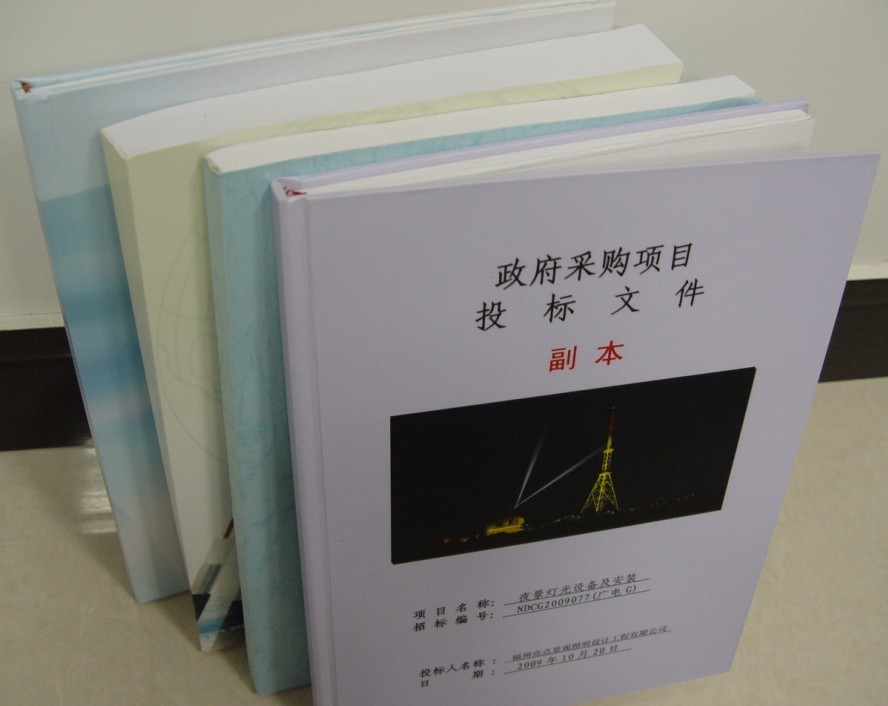 注：上图中的“投标文件”应替换为“响应文件”采购代理机构信息代理名称福建省智信招标有限公司公司网址http://www.fjzxzb.com采购代理机构信息邮编350001地址福州市鼓楼区五四路159号世界金龙大厦14层A区单元采购代理机构信息帐户信息开   户   名：福建省智信招标有限公司开   户   名：福建省智信招标有限公司开   户   名：福建省智信招标有限公司采购代理机构信息帐户信息开   户   行：中国光大银行福州市杨桥支行开   户   行：中国光大银行福州市杨桥支行开   户   行：中国光大银行福州市杨桥支行采购代理机构信息帐户信息账        号：087739120100304037933账        号：087739120100304037933账        号：087739120100304037933项目负责人信息姓名谢鑫电话0591-87616211转811项目负责人信息电子信箱zhixin7@126.com传真0591-87568219保证金负责人信息姓名王小敏电话0591-87616211转816保证金负责人信息姓名王小敏传真0591-87568219采购人信息采购人福州市勘测院联系地址福州市高新区海西园高新大道一号采购人信息联系人吴先生联系电话13705997480合同包标的名称数量主要要求预算金额（最高限价）谈判保证金1福州市勘测院平潭分院装修项目1项详见第三章《谈判内容及要求》559151118项目实施地点项目实施地点福州市勘测院平潭分院（平潭万宝中路万宝嘉华23一25沿街3层）福州市勘测院平潭分院（平潭万宝中路万宝嘉华23一25沿街3层）福州市勘测院平潭分院（平潭万宝中路万宝嘉华23一25沿街3层）福州市勘测院平潭分院（平潭万宝中路万宝嘉华23一25沿街3层）项目工期项目工期合同签订后一个月内完成合同签订后一个月内完成合同签订后一个月内完成合同签订后一个月内完成付款方式付款方式竣工验收经第三方审核付工程款97%（审核后的价格），余下3%待一年后无质量问题时付清。竣工验收经第三方审核付工程款97%（审核后的价格），余下3%待一年后无质量问题时付清。竣工验收经第三方审核付工程款97%（审核后的价格），余下3%待一年后无质量问题时付清。竣工验收经第三方审核付工程款97%（审核后的价格），余下3%待一年后无质量问题时付清。项号条款号编列内容11.1项目名称：福州市勘测院平潭分院装修项目采购人名称：福州市勘测院项目内容：详见《谈判项目一览表》和第三章《谈判内容及要求》项目编号：ZXWT-2020-2223.1资格标准：(1)供应商应具备《中华人民共和国政府采购法》第二十二条第一款规定的条件，并提供下列材料：A、有效的“企业法人营业执照”副本复印件；B、财务状况报告(2018或2019年度企业财务报表或会计事务所出具的审计报告或银行资信证明文件复印件)；C、提交响应文件截止时间前六个月内任意一个月(不含截止时间当月)有依法缴纳税收的证明材料(可以提供税务机关出具的税收证明或银行税收凭据复印件)；D、提交响应文件截止时间前六个月内任意一个月(不含截止时间当月)有依法缴纳社会保障资金的证明材料(可以提供税务机关/社会保障资金管理机关的专用收据或社会保险缴纳清单或社会保险的银行缴款收讫凭证)；E、具备履行合同所必需的设备和专业技术能力的材料：提供书面声明；F、参加采购活动前3年内在经营活动中没有重大违法记录及行贿犯罪记录的书面声明；G、被列入失信被执行人、重大税收违法案件当事人名单、政府采购严重违法失信行为记录名单及其他不符合《中华人民共和国政府采购法》第二十二条规定条件的供应商，不得参加本次投标。谈判小组将通过“信用中国”网站（www.creditchina.gov.cn）和中国政府采购网（www.ccgp.gov.cn）两个网站查询并打印供应商信用记录，查询结果存在供应商应被拒绝参与政府采购活动相关信息的，其资格审查不合格。因上述网站原因导致谈判小组无法查询供应商信用记录的（谈判小组应将通过上述网站查询供应商信用记录时的原始页面打印后随采购文件一并存档），视为查询结果未存在供应商应被拒绝参与政府采购活动的相关信息；(2)本项目不接受联合体报价；(3)其它要求详见本章合格的供应商。注：供应商必须同时满足以上所有的资格要求并提供资料，所有提供的相关资质证明文件应属法定有效期内的，若发生变更的，应按有关规定办理完变更手续后方可参加投标，并以发证机关核准的变更为准，否则按无效报价处理。所有资格证明文件复印件应是清晰的并加盖供应商公章。39.1响应有效期：提交响应文件截止时间结束后90日历日。有效期不足将导致其响应文件被拒绝。4响应文件递交地址：福建省智信招标有限公司开标大厅(福建省福州市鼓楼区五四路159号世界金龙大厦14层A区单元)。接收人：谢鑫提交响应文件截止时间：[2020年3月13日] [下午2：00] (北京时间)510保证金：人民币1118元，保证金以转账或电汇形式提交，不直接接受现金、现金存款或汇票，以提交响应文件截止时间前到达本公司帐户为准。递交响应文件时须带交款凭证备查。保证金未按规定时间到达指定账户的响应文件将被拒绝。617.1评判标准和方法：采用最低评标价法推荐三名成交候选人，详见本谈判文件“具体评审标准和方法”。7供应商须按本谈判文件中第五章“响应文件格式”要求规定的内容和顺序分别编制和单独装订响应文件：应编制封面、目录、页码，数量为正本一份，副本三份，电子文本一份(采用WORD或PDF格式，用非易损介质U盘或光盘保存)。正本必须用A4幅面纸张打印。副本可以用正本的完整复印件。正、副本均须胶装装订成册，并加盖骑缝章(或每页盖章) 。封面须标明“正本”、“副本”字样，并在供应商名称栏加盖公章。正本与副本如有不一致，则以正本为准。8供应商应如实逐条详细填写谈判内容及要求偏离表，若无详细谈判内容及要求偏离表或未按要求填写者，谈判小组将作出不利于供应商的判断。9响应文件应由供应商的法定代表人或者其授权代表签名并加盖公章，如由后者签名，应提供“法定代表人授权书”。10最高限价：本次采购项目最高限价详见《招标标的一览表》，供应商报价超出最高限价者，按无效报价处理。本项目设计费总计3500元，由项目成交人支付给设计单位。供应商报价时应注意。11采购代理服务费：本项目代理服务费由成交人支付，按照中标（成交）金额的1.5%收取代理费用。12无效响应文件条款无效文件条款：详见本须知第3、10.5、11.1、11.6、12.1、12.4、12.6、12.7、14.1、14.2、14.6、16.2、16.3、18.3条款要求，请各供应商认真研读。13关于串通报价认定与处理关于串通报价处理：谈判小组在谈判过程中发现供应商存在下列情形之一的，可认定其有串通报价行为，并做出其响应文件无效的决定：①不同供应商的响应文件由同一单位或个人编制。②不同供应商委托同一单位或个人办理投标事宜。③不同供应商的响应文件载明的项目管理成员为同一人。④不同供应商的响应文件异常一致或者投标报价呈规律性差异。⑤不同供应商的响应文件相互混装。⑥不同供应商的投标保证金从同一单位或个人的账户转出。14项目终止条款:在谈判采购中，出现下列情形之一的，终止谈判采购活动。(一)因情况变化，不再符合规定的谈判采购方式适用情形的；(二)出现影响采购公正的违法、违规行为的；(三)在采购过程中符合竞争要求的供应商或者最终报价未超过采购预算的供应商不足3家的。(四)因重大变故，采购任务取消的。15重大偏差与细微偏差：以下为重大偏差与细微偏差的条款，请各供应商认真审阅。(一)重大偏差：响应文件未按谈判文件要求加盖公章并由法定代表人或其书面授权的代理人签名的；响应文件载明的谈判项目完成期限超过谈判文件规定的；明显不符合技术规格、技术标准的要求；响应文件载明的货物检验标准和方法等不符合谈判文件的要求；响应文件中附有采购人不能接受的条件；不符合谈判文件中规定的其他实质性条款；注：供应商的响应文件若有上述情形之一的，认定为未对谈判文件作出实质性响应，作无效响应文件处理。(二)、细微偏差：响应文件在实质上响应谈判文件要求，但在个别地方存在漏项或者提供了不完整的技术信息和数据等情况，并且补正这些遗漏或者不完整不会对其他供应商造成不公平的结果。细微偏差不影响响应文件的有效性。谈判小组应当书面要求存在细微偏差的供应商在评审结束前予以补正。补正的程序和方法按照谈判文件供应商须知第16条的规定执行。无法补正的，可在评审时对细微偏差作不利于该供应商的认定。谈判小组判定重大偏差、细微偏差是依据响应文件，而不寻求其他的外部证据。1623谈判项目监督单位：福州市勘测院纪检监督部门17本次报价的合同采用固定价格方式。除非另有规定，供应商所报单价和以细目总价填报的价格在合同实施期间应保持不变，均不受市场价格及政策性价格的调整而增减。18本项目不集中组织踏勘现场，供应商若有踏勘需要可自行联系采购人。踏勘现场所发生的费用由供应商自已承担。在踏勘现场过程中，供应商若发生意外情况，不论何原因造成，采购人均不负责。合同包标的名称投标报价项目工期谈判保证金备注1福州市勘测院平潭分院装修项目元合同包服务名称谈判文件要求响应情况偏离说明序号谈判文件规定的商务要求响应文件的商务要求偏离说明响应文件相应页码1服务时间2服务地点4付款方式6……7……8……9……10……11……12……用户名称和地址项目名称、规格数量服务期限用户评价法定代表人身份证正面粘贴处被授权人身份证件正面粘贴处法定代表人身份证背面粘贴处被授权人身份证件背面粘贴处合同包标的名称投标报价项目工期谈判保证金备注1福州市勘测院平潭分院装修项目元相关承诺(若有)